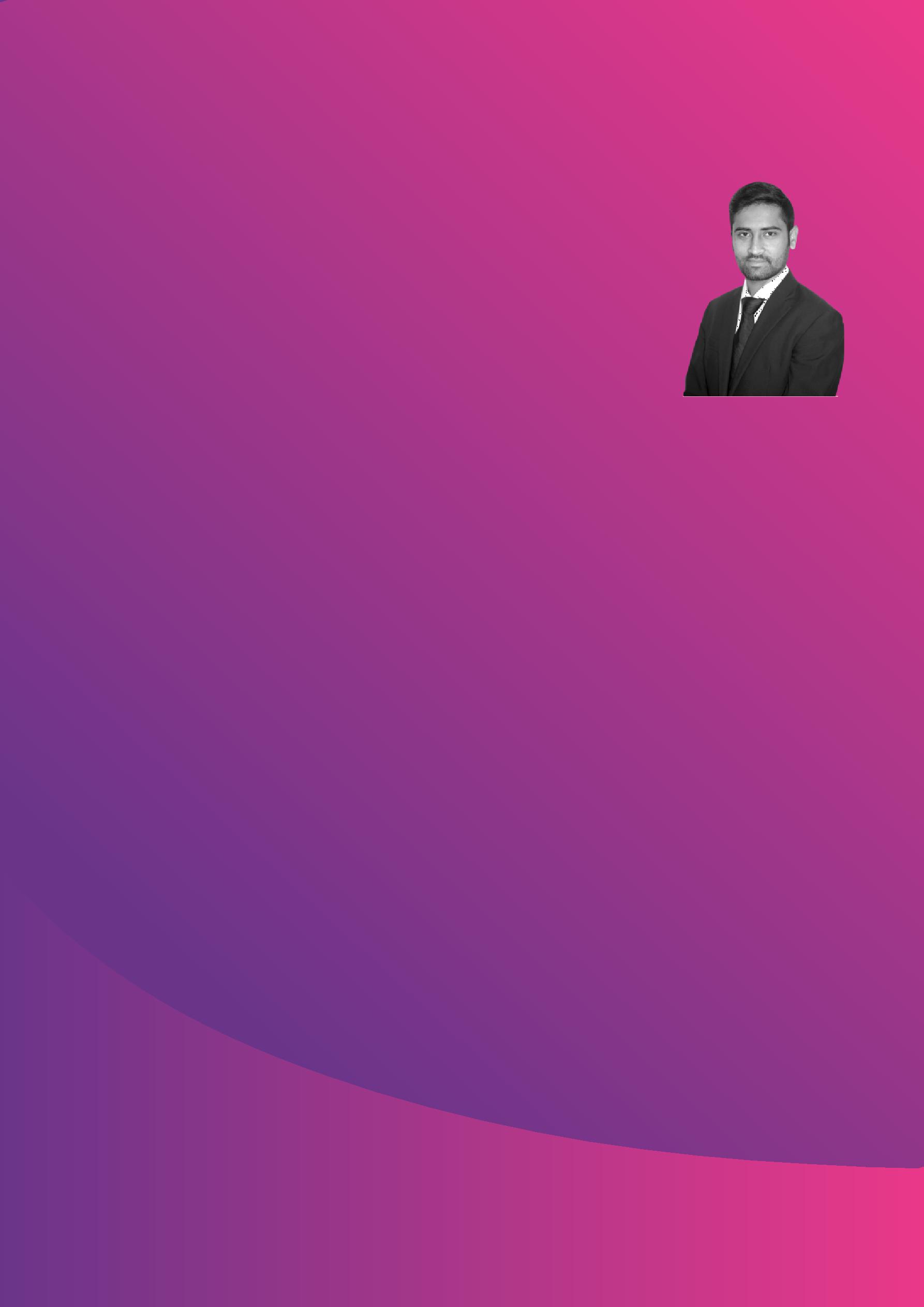 IRFAN CURRICULUM VITAE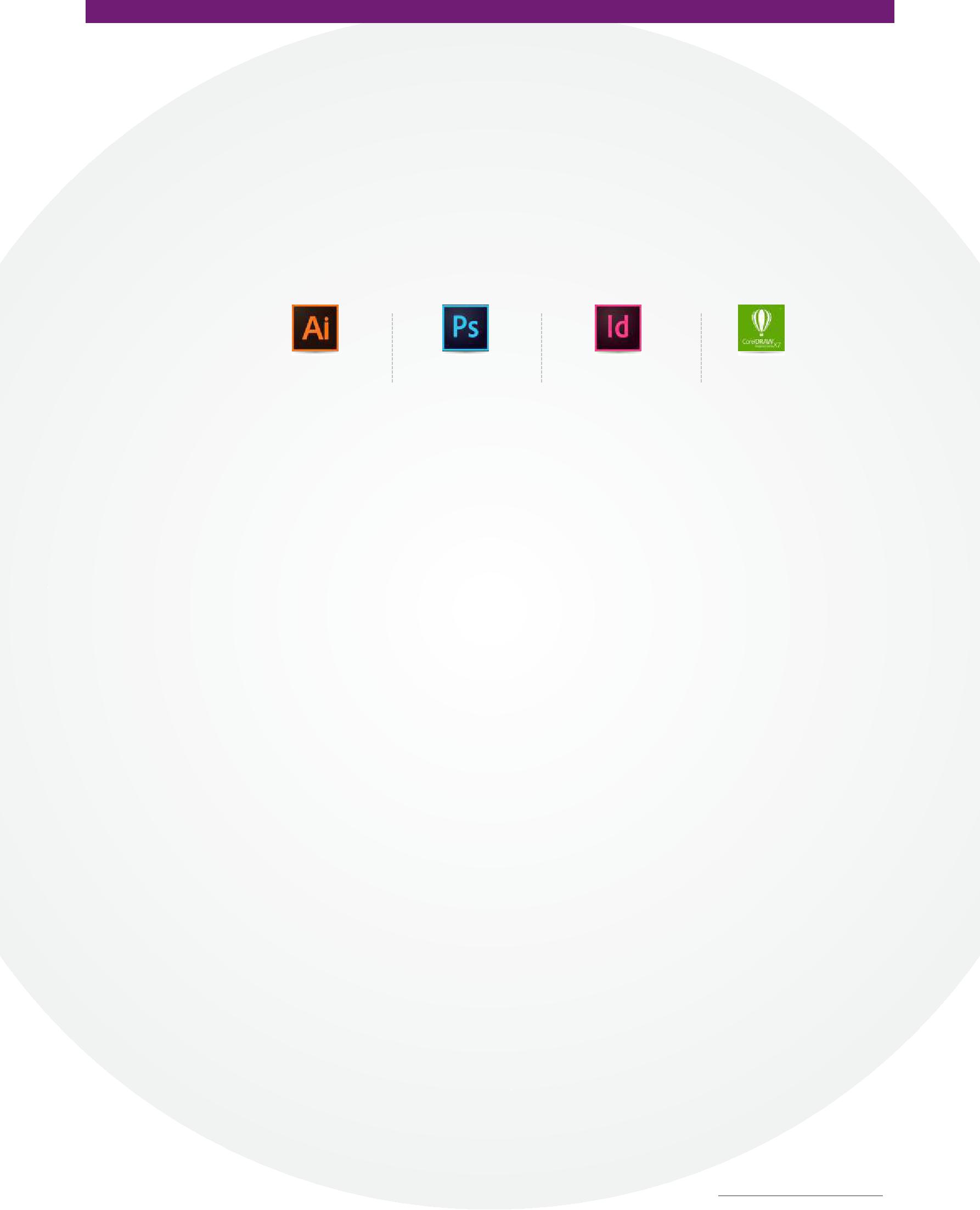 Seeking a challenging job and responsible position, where my education and Potential can be fully and effectively utilized and which offers opportunities for growth and acquiring more knowledge.SKILLSillustrator	photoshop	indesign	coreldrawACADEMIC	INTER MEDIATE (ICS)QUALIFICATION	2008 Board of Intermediate and Secondary Education Sargodha-Pakistan.EXPERIENCEExtraMATRICULATION2006 Board of Intermediate and Secondary Education Gujranwala-Pakistan.AL SAHEL Printing Press - Abu Dhabi - UAEFrom December 2015 to till nowMajor DutiesCustomer Dealing - Designing - Finalizing Job - Machine OperatingTHE CREATORS Printing System - Rawalpindi - PakistanFrom October 2011 to December 2015Major DutiesCustomer Dealing - Designing - Finalizing Job - ProductionSN GRAPHICS - Rawalpindi - PakistanFrom August 2008 to September 2011.Major DutiesCustomer Dealing - Designing - Finalizing Job - Machine OperatingEXCELLENT Printing System - Rawalpindi - PakistanFrom August 2007 to July 2008.Machine Operating(Mimaki SWJ-320 S4 + Roland Versa Works VS-540 Print & Cut)Roll Up Stand Fixing | Popup Stand Fixing | LaminationReferences can be provided on request.IRFAN PORTFOLIOIrfan.373743@2freemail.com 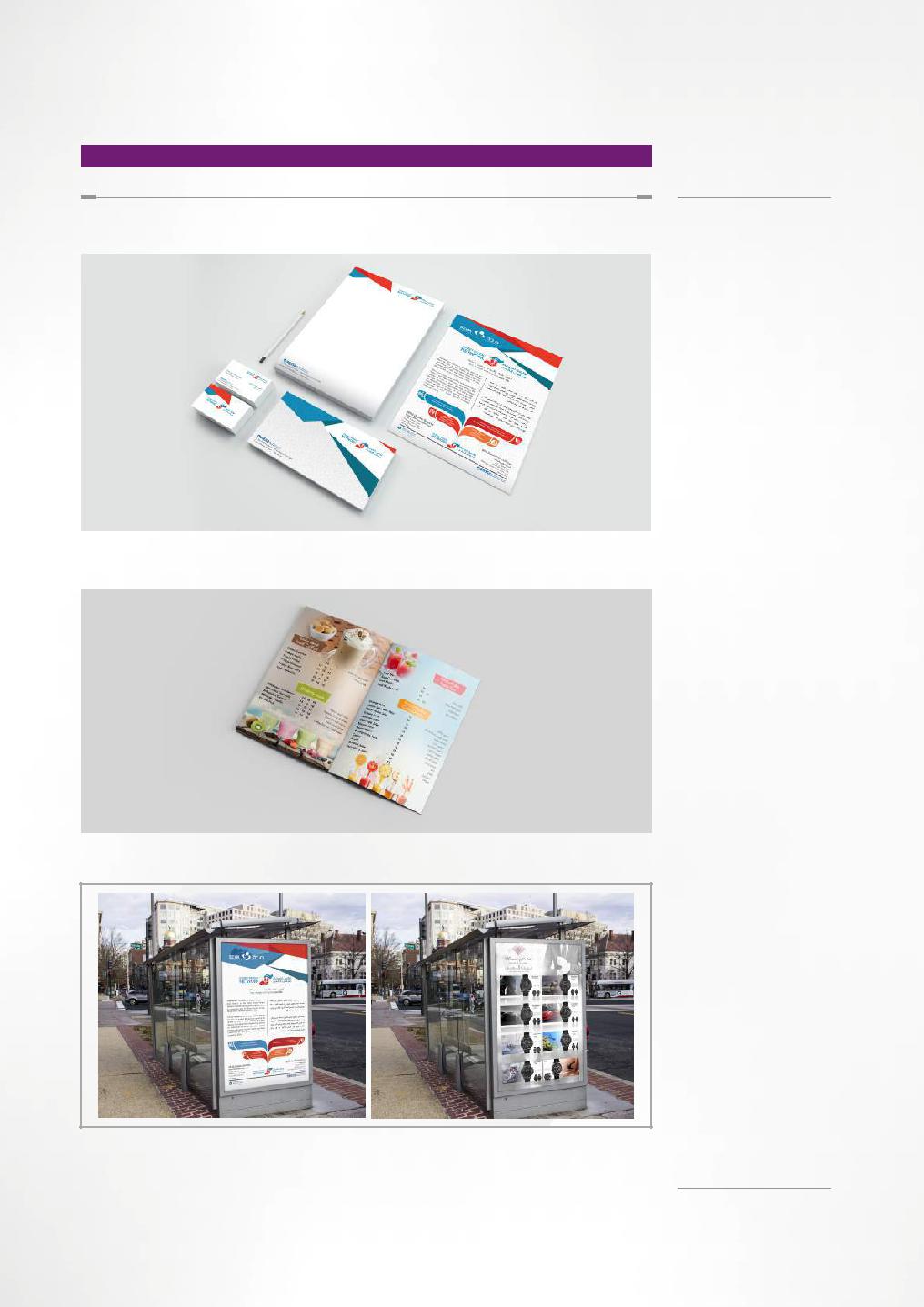 PORTFOLIOStationeryLogo Desing Flyer Design Poster Design Envelop Design Business Card DesignMenu DesignPosters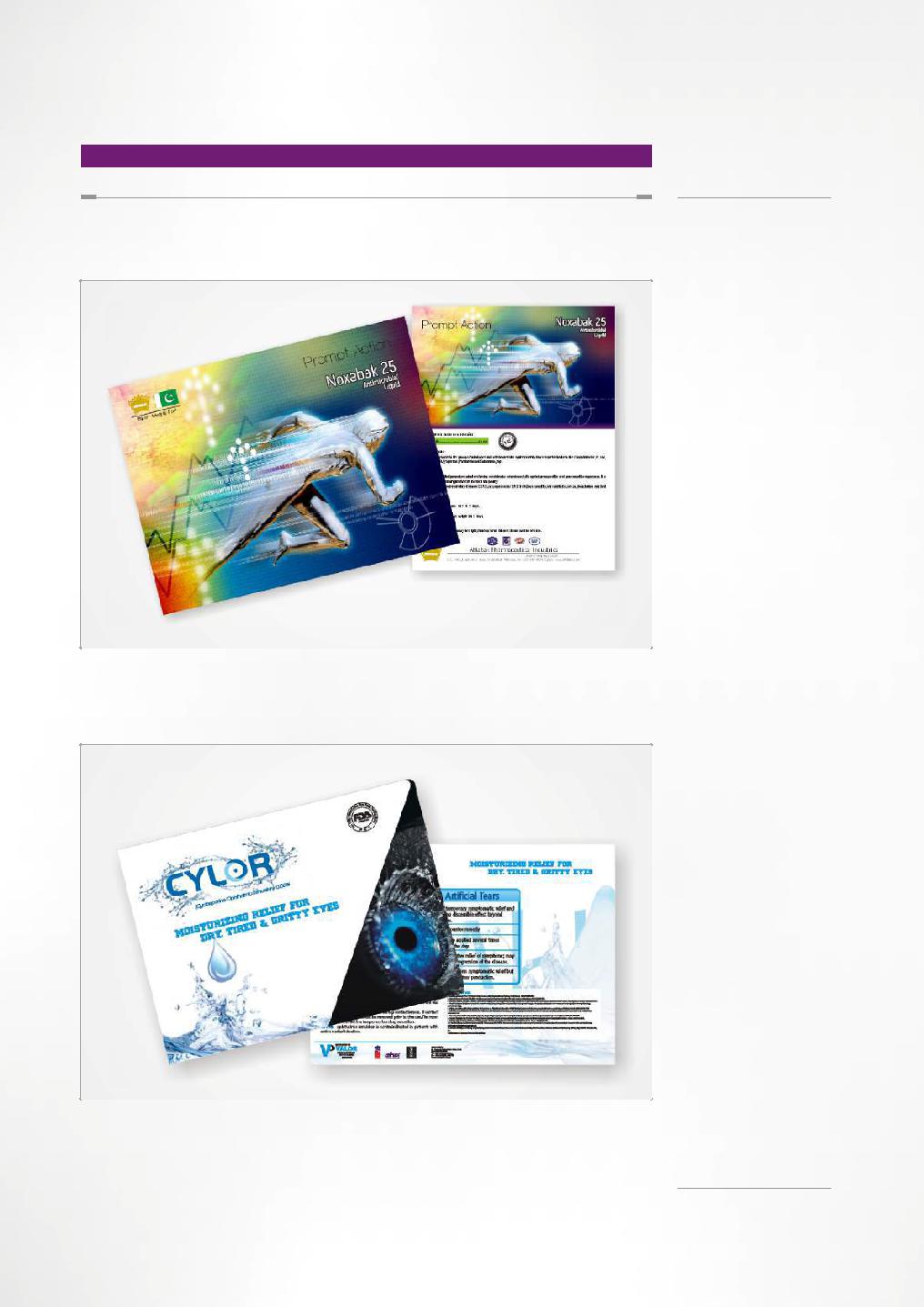 PORTFOLIOProduct BrochureProduct BookletPORTFOLIO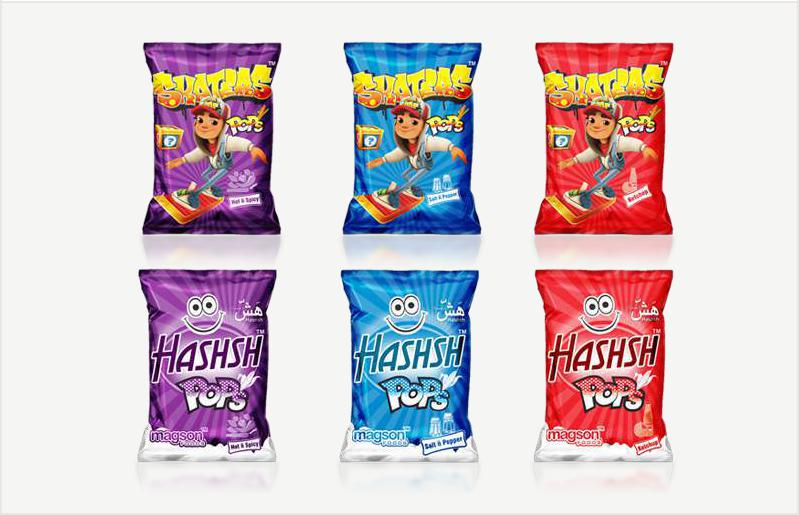 Wrappers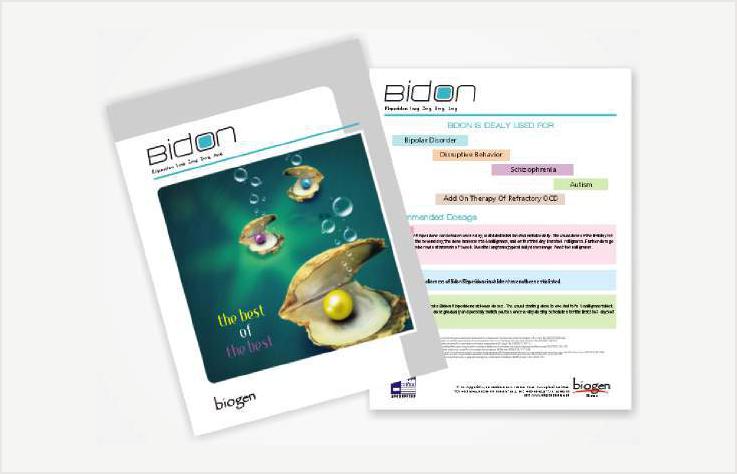 Product Brochure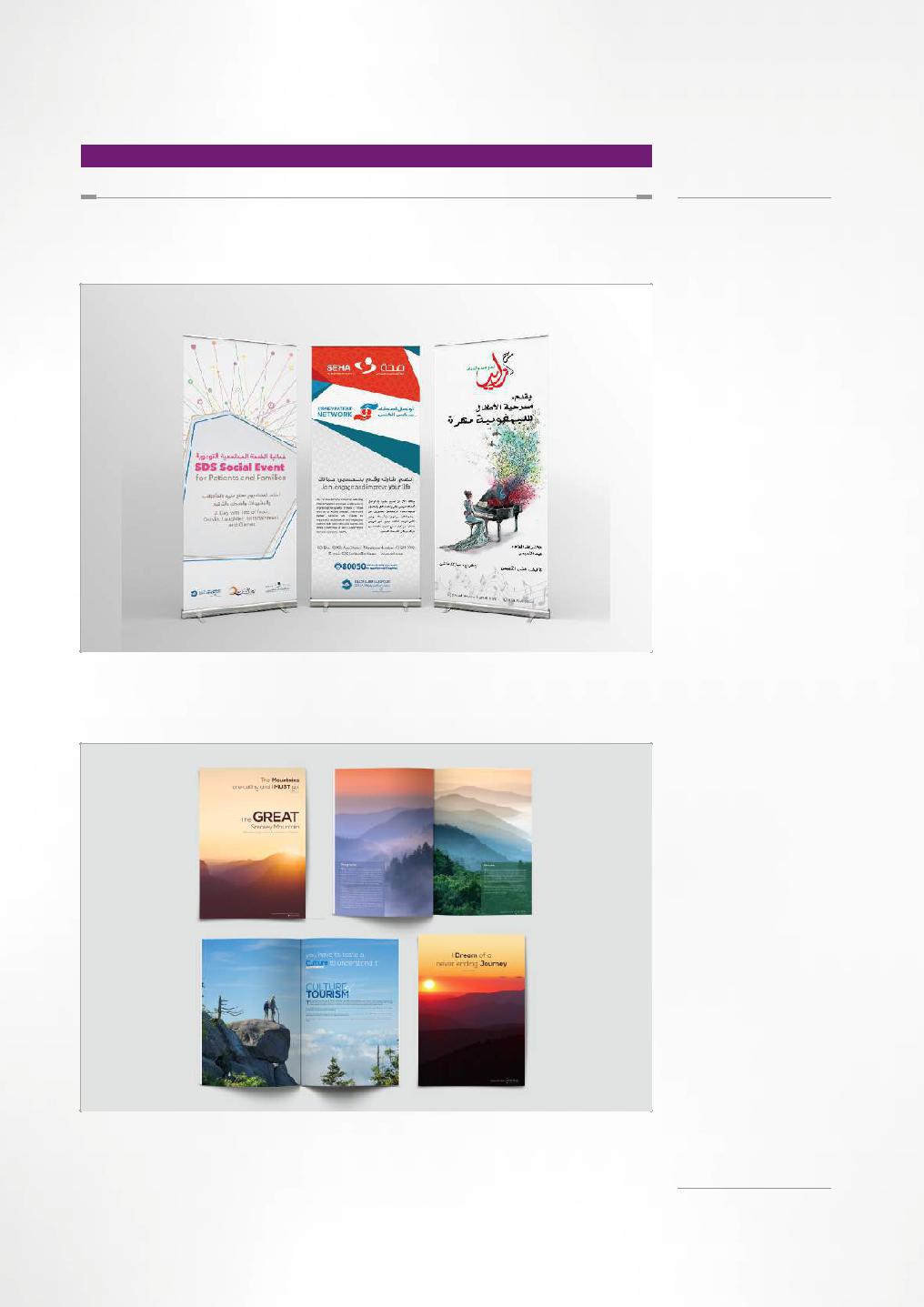 PORTFOLIORoll Up DesignInformationManualThe Great Smokey MountainUnited State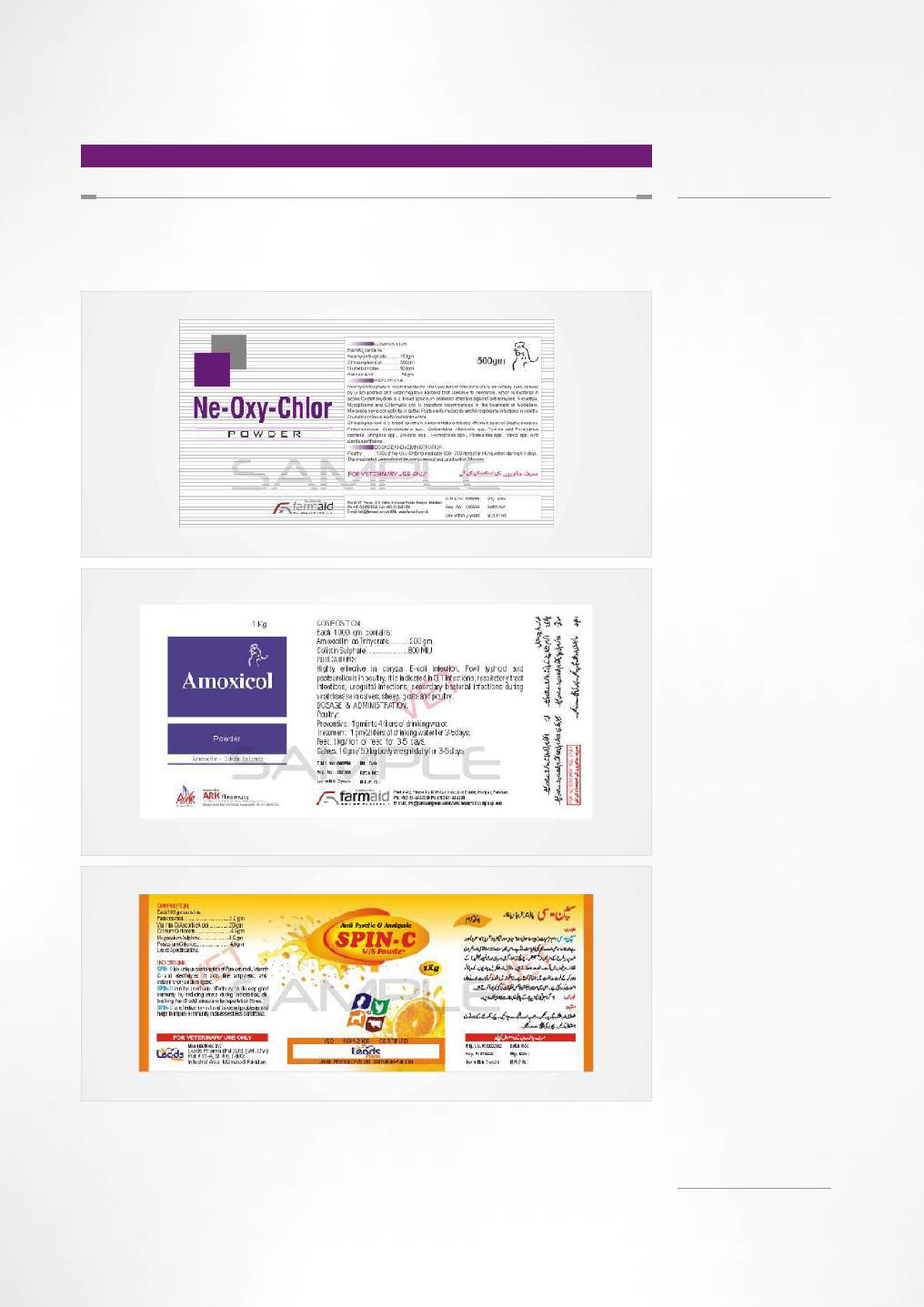 PORTFOLIOLabelLabelLabel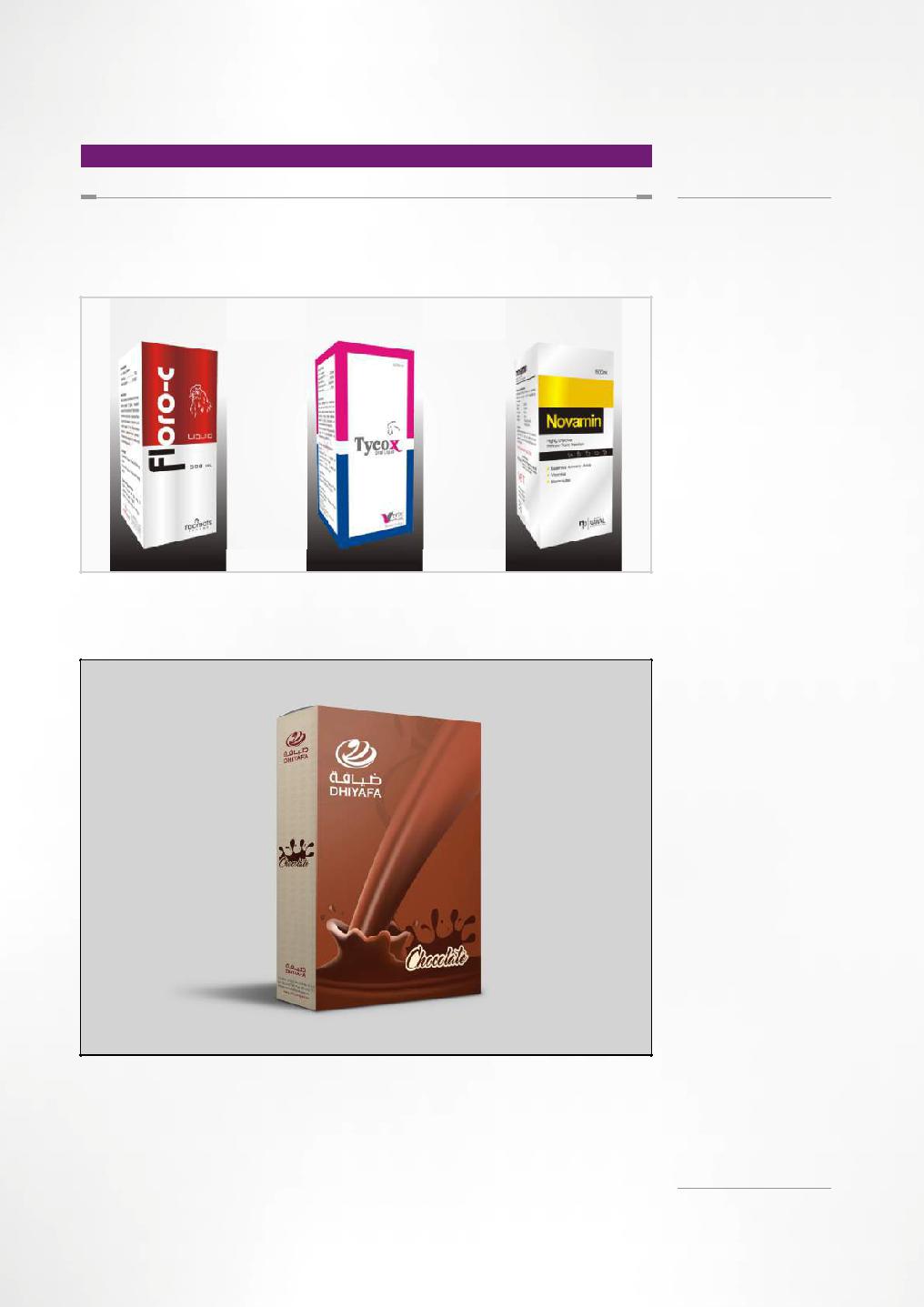 PORTFOLIOMedicine U/CUnit Carton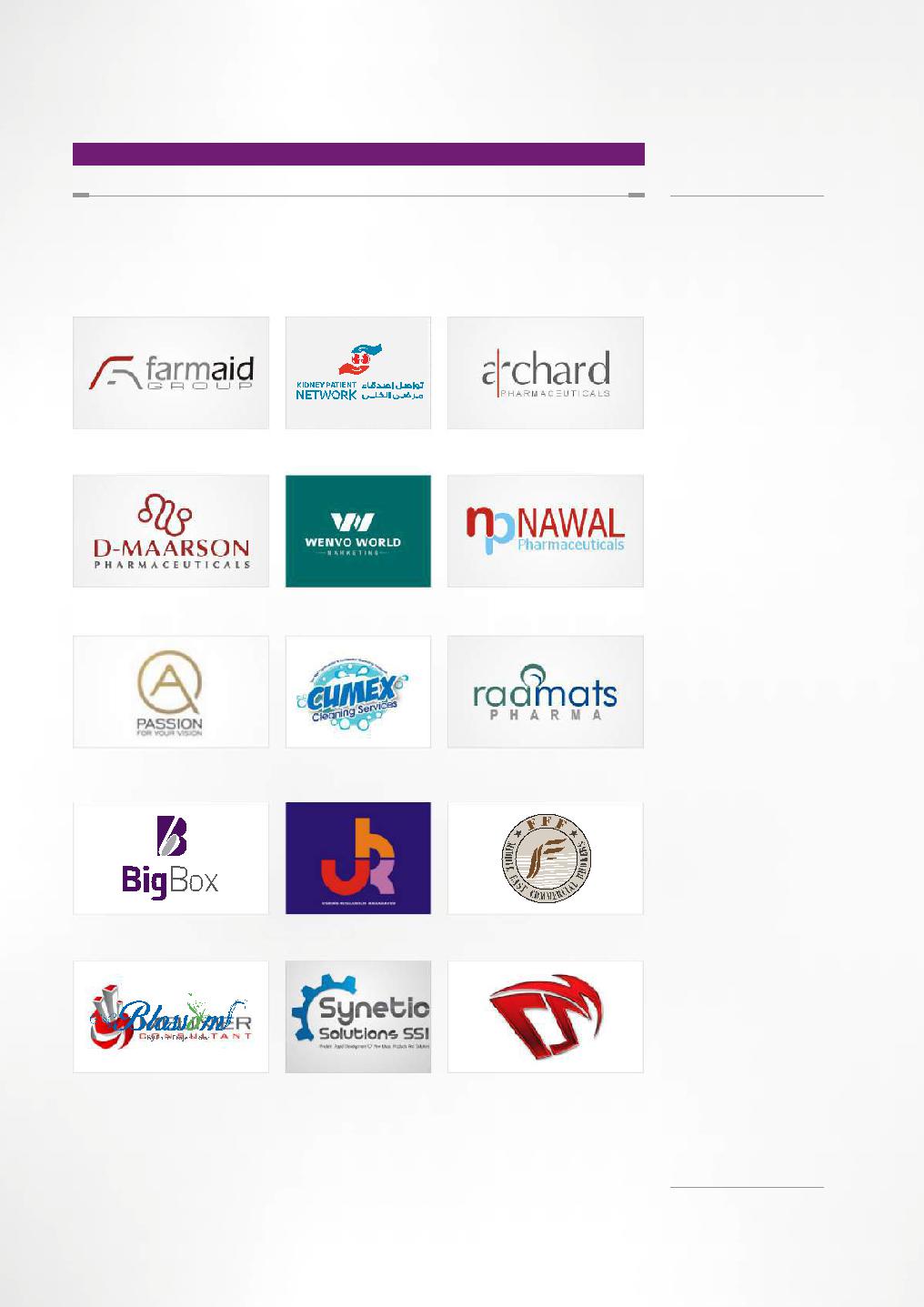 PORTFOLIOLogo MakingEvent Organizing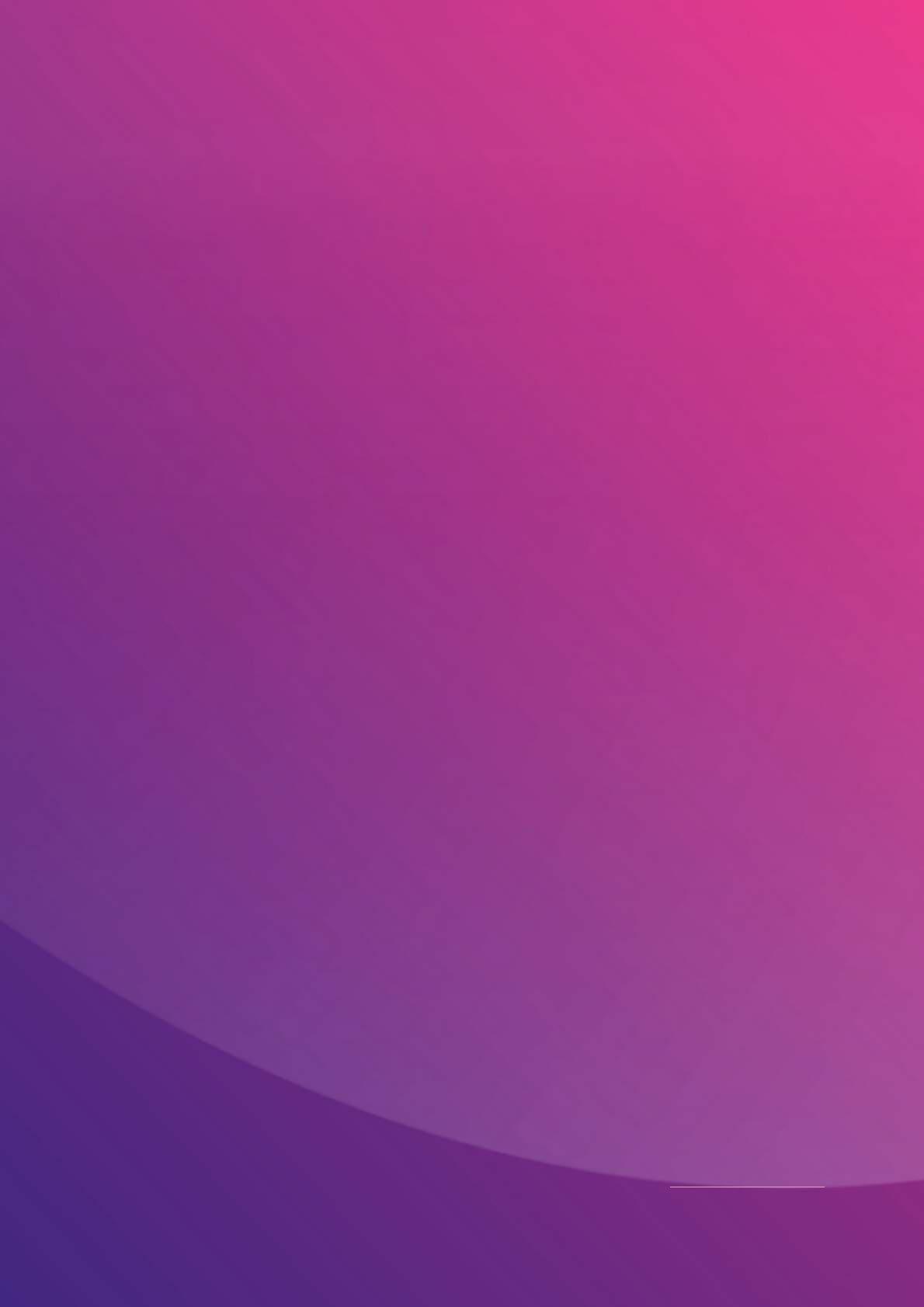 Abu Dhabi - United Arab EmiratesAbu Dhabi - United Arab EmiratesIrfan.373743@2freemail.com Irfan.373743@2freemail.com Irfan.373743@2freemail.com CURRICULUM VITAEIrfan |  Born 10 Oct 1992  |   Abu Dhabi - UAEPersonalPersonalInformation:Information:Marital StatusSingleE-mail:Irfan.373743@2freemail.com LANGUAGESLANGUAGESEnglish: Good written and oral skillsUrdu:   Excellent written and oral skillsIrfan.373743@2freemail.comIrfan.373743@2freemail.comIrfan.373743@2freemail.comIrfan.373743@2freemail.comIrfan.373743@2freemail.comIrfan.373743@2freemail.comIrfan.373743@2freemail.comIrfan.373743@2freemail.comIrfan.373743@2freemail.comIrfan.373743@2freemail.comIrfan.373743@2freemail.comIrfan.373743@2freemail.comIrfan.373743@2freemail.comIrfan.373743@2freemail.comIrfan.373743@2freemail.comIrfan.373743@2freemail.comIrfan.373743@2freemail.comIrfan.373743@2freemail.com